ИНН 0261017707, КПП 026101001, р/с 40204810000000001211 в ГРКЦ НБ РБ Банка России г.Уфа,ОКПО 04277566, ОКТМО 80631460, БИК 048073001КАРАР                                                                 ПОСТАНОВЛЕНИЕ        14 ноябрь 2022 йыл                   № 52                               14 ноября 2022 год  Об утверждении Порядка оплаты ритуальных услуг, связанных с погребением погибших в результате участия в специальной военной операциина Украине В целях оказания помощи семьям военнослужащих, лиц, проходящих службу в войсках национальной гвардии Российской Федерации и имеющих специальное звание полиции, погибших в результате участия в специальной военной операции на Украине, администрация сельского поселения Сайрановский сельсовет муниципального района Ишимбайский район п о с т а н о в л я е т:Утвердить прилагаемый Порядок оплаты ритуальных услуг, связанных с погребением погибших в результате участия в специальной военной операции на Украине военнослужащих и лиц, проходящих службу в войсках национальной гвардии Российской Федерации.Настоящее постановление вступает в силу со дня его подписания.Контроль за исполнением настоящего Постановления оставляю за собой.Глава Администрации СПСайрановский сельсовет                                                               Р.М. ВалиевУтвержденопостановлением главы сельского поселения Сайрановский сельсовет муниципального района Ишимбайский район Республики Башкортостан№ 52  от 14.11.2022 годаПоложениеО порядке оплаты ритуальных услуг, связанных с погребением погибших в результате участия в специальной военной операции на Украине военнослужащих и лиц, проходящих службу в войсках национальной гвардии Российской ФедерацииНастоящий Порядок определяет механизм оплаты ритуальных услуг, связанных с погребением погибших в результате участия в специальной военной операции на Украине военнослужащих и лиц, проходящих службу в войсках национальной гвардии Российской Федерации (далее - оплата ритуальных услуг). В бюджете сельского поселения Сайрановский сельсовет муниципального района Ишимбайский район Республики Башкортостан отразить расходы в соответствии с бюджетной классификацией расходов: 791/1003/1001060950///.Организация погребения осуществляется администрацией сельского поселения Сайрановский сельсовет муниципального района Ишимбайский район Республики Башкортостан на основании обращения военного комиссариата с предоставлением копии извещения. Погребение погибших военнослужащих осуществляется в местах захоронения, установленных администрацией сельского поселения Сайрановский сельсовет муниципального района Ишимбайский район Республики Башкортостан в соответствии с волеизъявлением погибшего о достойном отношении к его телу после смерти, если не возникли обстоятельства, при которых исполнение волеизъявления невозможно, либо иное не установлено законодательством Российской Федерации. В случае отсутствия волеизъявления погибшего право решения вопросов, связанных с его погребением, имеют супруг, близкие родственники (дети, родители, усыновленные, усыновители, родные братья и родные сестры, внуки, дедушка, бабушка), иные родственники (далее именуются - родственники) либо законный представитель погибшего. Оплате подлежат следующие виды ритуальных услуг: установка мемориальной доски, приобретение венка и цветов; транспортные расходы (перевозка тела (останков), родственников к месту погребения);организация питания (завтрак/обед) сопровождающих лиц (представителей государственной военной власти, оркестр, военный караул и других официальных лиц);компенсация поминального обеда (не более 16 000,00 рублей).Оплата ритуальных услуг производится на основании заключенного муниципального контракта между предпринимателем (учреждением, предприятием) и администрацией сельского поселения Сайрановский сельсовет муниципального района Ишимбайский район Республики Башкортостан, и представленных документов, подтверждающих оказание услуг (счет или счет - фактура, товарная накладная или акт оказанных услуг).Организация погребения погибшего военнослужащего возлагается главу сельского поселения Сайрановский сельсовет муниципального района Ишимбайский район Республики Башкортостан. Управляющий делами                                                           Л.И.Шарипова Башкортостан РеспубликаhыИшембай районымуниципаль районыҺайран  ауыл советыауыл биләмәhе хакимиәте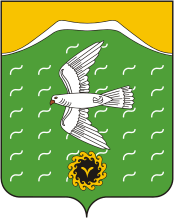 Администрация сельского поселенияСайрановский сельсоветмуниципального районаИшимбайский районРеспублики БашкортостанТөньяҡ  урамы, 8,Яңы  Әптек  ауылы, Ишембай районы, Башкортостан Республикаһы453222Тел.; 8(34794) 72-631, факс 72-631.Е-mail: sairansp@rambler.ru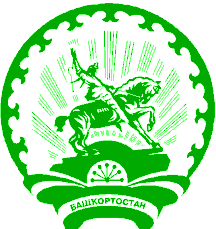 ул. Северная,8,с.Новоаптиково, Ишимбайский район,Республика Башкортостан453222Тел.; 8(34794) 72-631, факс 72-631.Е-mail: sairansp@rambler.ru